Grading Guide for Essay  Your names: ____________________________________Score: ______	      Score: _______	Score: _______	       Score: _______Total: ___________ /4 = ____________*All returned papers are due in 1 week. It is your responsibility to meet with me. If you do not remediate the problem, you will be given the score listed, adn your low grade will stand. This is for you to own. Your effort will greatly impact your end result. 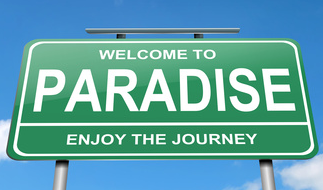 Fidelity to the assignment (this means all parts are complete and developed as required)To achieve between a 91-100, papers have ALL parts and they are very well developed.To achieve between an 80-90, papers have ALL parts and they are developed, but may be missing elaboration or detail.To achieve between 70-79, papers are mostly complete and are missing no more than two sections. The essay may lack detail or be incomplete. If a paper achieves below a 69 in this category, it will be returned and students will complete it after school with additional guidance. These may be incomplete or nearly the same as the novel Utopia. Many sections missing. Grammar, mechanics, structureTo achieve between a 91-100, these papers are nearly flawless. Mistakes are minor and don’t distract the reader. (for example, an occasional run-on sentence)To achieve between an 80-90, these papers read well, but may have numerous run-on’s, fragments, or spelling errors related to homonyms. To achieve between 70-79, papers are becoming difficult to read. The reader has to double back to understand what is being said. Errors in spelling common words, as well as too many run-on’s and fragments. If a paper achieves below a 69 in this category, it will be returned and students will complete it after school with additional guidance. These papers are not appropriately written for 8th grade, and we will correct the problems. Creativity and innovationTo achieve between a 91-100, these papers are creative and innovative. Students clearly understand the meaning of a utopia and have developed theirs with the marketability in mind. This is not a replica of the novel. To achieve between an 80-90, these papers are creative and innovative. However, there may be details that are not consistent with a utopia. People may not want to live there. Some parts feel too close to the novel. To achieve between 70-79, these papers seem to go through the motions with vague descriptions (“it is pretty” or “they have a good government”). People don’t have a sense of who why they’d want to live there.If a paper achieves below a 69 in this category, it will be returned and students may meet with me to brainstorm ideas to add pizzazz to their community. 